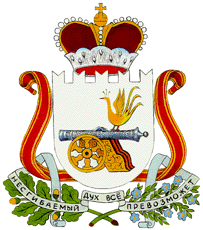 АДМИНИСТРАЦИЯ  ДОБРОМИНСКОГО   СЕЛЬСКОГО ПОСЕЛЕНИЯ  ГЛИНКОВСКОГО РАЙОНА  СМОЛЕНСКОЙ ОБЛАСТИ                              П О С Т А Н О В Л Е Н И Е от " 27 "марта   2018 г.                                      № 14В целях приведения нормативного правового акта в соответствие с действующим законодательством Российской ФедерацииАдминистрация Доброминского сельского поселения  п о с т а н о в л я е т:  1. Внести изменения в постановление №46 от 20.09.2017г. «Об утверждении Положения о порядке предоставления объектов муниципальной собственности в безвозмездное пользование» следующие изменения:Пункт 1.4. дополнить словами: «физическое или юридическое лицо (за исключением государственных органов и их территориальных органов, органов государственных внебюджетных фондов и их территориальных органов, органов местного самоуправления) либо их уполномоченные представители.      2.Настоящее постановление подлежит официальному обнародованию.      3.Контроль за исполнением настоящего постановления оставляю за собой.Глава муниципального образованияДоброминского сельского поселенияГлинковского района Смоленской области                                  Л.В. ЛарионоваО внесении изменений в постановление №46 от 20.09.2017г. «Об утверждении Положения о порядке предоставления объектов муниципальной собственности в безвозмездное пользование»